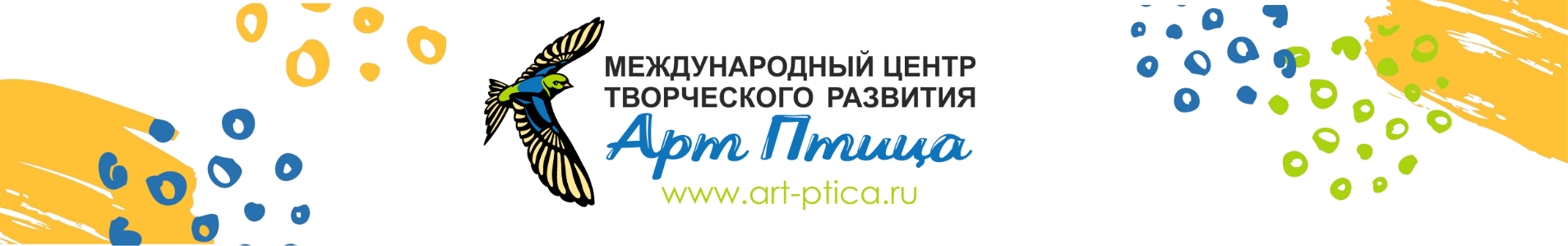 Свидетельство о регистрации СМИ ЭЛ № ФС 77 – 78798 выдано Федеральной службой по надзору в сфере связи, информационных технологий и массовых коммуникаций «Роскомнадзор»адрес: город Тобольск; сайт: www.art-ptica.ru; эл.почта: ap.konkurs@yandex.ru 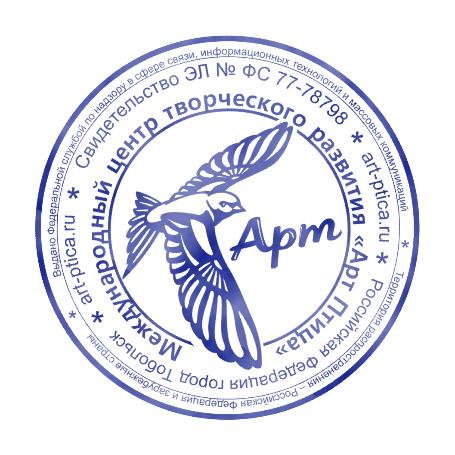 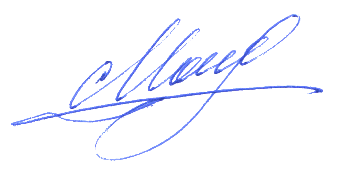 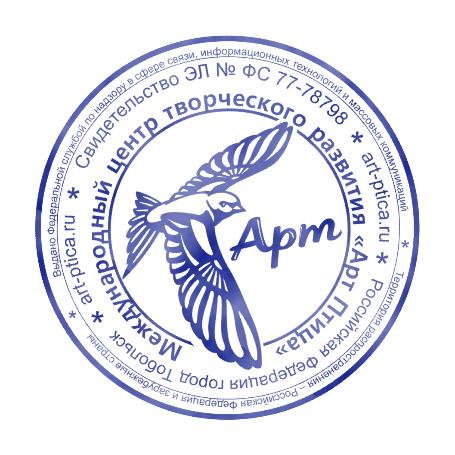 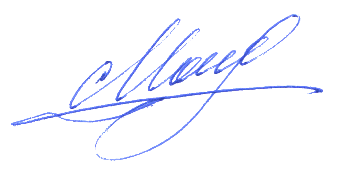 Утверждаюучредитель СМИ «Международный центр творческого развития «Арт-Птица» ______________________Е.И.МоничПОЛОЖЕНИЕII Международного конкурса профессионального мастерствасреди работников образовательных учреждений «Вдохновение. Творчество. Успех.» к 430-летию со дня рождения Яна Амоса Коменского (1592-1670 гг. )1.	ОСНОВНЫЕ СВЕДЕНИЯ:1.1.	Настоящее положение определяет порядок организации II Международного конкурса профессионального мастерства среди работников образовательных учреждений «Вдохновение. Творчество. Успех.» к 430-летию со дня рождения Яна Амоса Коменского (1592-1670 гг. ) (далее — Конкурс).1.2.	Организатором Конкурса является СМИ «Международный центр творческого развития «Арт Птица» г. Тобольск http://art-ptica.ru (далее — Центр) в лице учредителя Монича Е.И. (далее — Организатор).1.3.	Официальный сайт проведения Конкурса: http://art-ptica.ru. 1.4.	Фактом предоставления работы и заявки на Конкурс, его участники подтверждают согласие с условиями положения Конкурса, договором оферты, дают согласие на обработку персональных данных, а также подтверждают свои авторские права.1.5.	Конкурс проводится заочно на основе представленных авторских творческих работ в электронном виде. 1.6.	Общее руководство организацией Конкурсов осуществляет Оргкомитет. Представителем Оргкомитета выступает организатор конкурсных проектов Центра Коробчинская П.И. Функции Оргкомитета: объявление конкурсов и условий их проведения; обеспечение оповещения участников об условиях Конкурсов и порядке их проведения; организация и контроль проведения Конкурсов;  участие в судейской работе; награждение победителей Конкурса. 1.7.	Организатор вправе вносить изменения и дополнения в настоящее Положение, донося их посредством публикации актуальной информации в новостной ленте официальной группы в соц.сети ВКонтакте https://vk.com/centr.art.ptica 2.	ЦЕЛИ И ЗАДАЧИ КОНКУРСА:​2.1.	Формирование международного культурно-образовательного пространства в области культуры и искусства. Развитие и укрепление дружественных, культурных и творческих связей между регионами России и зарубежья. 2.2.	Развитие творческого потенциала и повышение профессиональной компетентности педагогов.2.3.	Предоставление участникам возможности соревноваться в масштабе, выходящем за рамки учреждения, региона и страны. 2.4.	Мотивация педагогов к развитию инновационной и экспериментальной деятельности в процессе разработок и внедрения образовательных технологий в процесс обучения.2.5.	Выявление одаренных личностей и создание условий для их самореализации, образования и творческого развития. Поддержка и поощрение творчески работающих сотрудников образовательных учреждений в различных областях искусства. 3.	СРОКИ ПРОВЕДЕНИЯ:Прием заявок: до 30 июня 2022 года;Загрузка галерей: 1-2 раза в течение недели; Рассылка Наградных документов 3 раза в месяц после 20 часов вечера:участие с 01 по 10 число — 15 числа текущего месяца;участие с 11 по 20 число — 25 числа текущего месяца;участие с 21 по 30-31 число — 5 числа следующего месяца.4.	УЧАСТНИКИ:Педагоги, учителя образовательных учреждений  всех типов и видов, воспитатели и специалисты учреждений дошкольного образования разных видов, педагоги дополнительного образования, педагоги-логопеды, педагоги-психологи, преподаватели системы среднего профессионального образования, преподаватели колледжей, училищ, ВУЗов, специалисты, деятели культуры и искусства и индивидуальные участники из регионов России и зарубежья.5.	ВОЗРАСТНЫЕ КАТЕГОРИИ УЧАСТНИКОВ:Конкурс проводится среди работников образовательных учреждений: воспитателей, педагогов, преподавателей, организаторов, руководителей коллективов, студий и кружков,  учителей, методистов и т.д. (далее – Участники) ​​6.	НОМИНАЦИИ И ТЕМА КОНКУРСА:ТЕМА: Свободная тематика работ. Каждый участник может предоставить одну или несколько конкурсных работ в одной или нескольких номинациях:·	Изобразительное искусство – тематические композиции, натюрморты, портреты и пейзажи (рисунки, выполненные на бумаге или картоне). Творческие рисунки могут быть выполнены в любой технике (гуашь, акварель, масляная и сухая пастель, тушь, масло, простые и цветные карандаши, фломастеры, смешанные техники и т. д.);​​​·	Прикладное искусство – изделия, выполненные с применением различных материалов (бисер, текстильные материалы, бумага, картон, подручные материалы, природные материалы и т. д.) и в любой технике (резьба, роспись, вышивка, мозаика, витраж, батик, кукла, вязание,  аппликация и т.д.); ·	Традиционные ремесла и промыслы – работа с деревом, резьба по кости и рогу, камню и т.д.; глиняная и деревянная игрушки; гончарное дело; традиционные росписи, ткачество, работа по металлу и  и др. Работы должны отражать характерные особенности народного творчества;​·	Скульптура, лепка и керамика – мелкая пластика, круглая скульптура и рельефы, изделия утилитарного характера выполненные в разных материалах: пластилин, глина, тесто, пластика и т.д.;​·	Компьютерная графика – работы, выполненные при помощи графических программ в векторной или растровой графике;·	Дизайн и архитектура – творческие проекты, маеты в области средового и индустриального дизайна, архитектуры, одежды и т.д.;·	Презентация и исследовательские проекты на заданную тему;·	Литературное творчество на заданную тему. Творческие работы в жанрах: проза (рассказы, сказки, сочинения) и поэзия (стихи, басни и другие рифмованные сочинения);·	Художественное слово – аудио или видео-материалы декламации литературных произведений по направлениям: Стихотворение, Проза, Сказ; ·	Методические разработки и учебные пособия – педагогические проекты, мастер-классы, сценарии, дидактические игры, наглядные пособия, презентации и т.д. на заданную тему;·	Театр мод/ Мода и стиль – фото и видео-материалы индивидуального или группового творческого номера, а также: эскизы, наброски, разработки костюмов и коллекций и т.д.;·	Театральное искусство/Актерское мастерство – видео-материалы индивидуального или группового театрализованного представления; ·	Хореографическое искусство – видео-материалы индивидуального или группового исполнения творческого номера по направлениям: Классический танец (балет); Народный, характерный танец; Эстрадный танец; Бальный танец; Современный танец; Спортивная хореография; Street Dance;  Сюжетный танец;·	Инструментальное исполнительство – видео-материалы индивидуального или группового исполнения творческого номера по направлениям: Классические инструменты (фортепиано, смычковые, духовые, ударные); Народные инструменты (струнные, баян, аккордеон, гармонь и другие) (соло, дуэт, ансамбль, оркестр); Смешанные ансамбли и оркестры; Эстрадные, эстрадно-симфонические ансамбли и оркестры;·	Вокал – видео-материалы исполнения творческого номера по направлениям:  Академическое пение (соло, дуэт, ансамбль, хор); Народное пение (соло, дуэт, ансамбль, хор); Эстрадный вокал (соло, дуэт, ансамбль); Джазовый вокал (соло, дуэт, ансамбль); Вокально-хореографическая композиция (соло, дуэт, ансамбль).7.	ТРЕБОВАНИЯ К КОНКУРСНЫМ РАБОТАМ:7.1.	Работы, не соответствующие тематике Конкурса и номинациям, не будут допущены к участию. Орг.взнос не возвращается (но Организатор предложит иные варианты участия). 7.2.	Работы не рецензируются.7.3.	Конкурсные работы размещается в Галерее в течении 5-х рабочих дней после приема заявки.7.4.	Организатор оставляет за собой право не размещать конкурсные материалы несоответствующие теме конкурса или требованиям к оформлению работ, наущающие авторские права или нуждающиеся в цензуре.  7.5.	Организатор оставляет за собой право использования работ, заявленных на Конкурс, фотографий участников/победителей с церемоний награждения по итогам мероприятий Организатора в целях популяризации и развития конкурса, в методической и благотворительной деятельности без согласия автора и без выплаты авторского гонорара. Авторские права сохраняются за Участниками.7.6.	Все конкурсные работы должны быть подписаны по примеру: Иванов Иван Иванович 7.7.	Работы художественных и прикладных номинаций принимаются в форматах jpg, png.·	Фотографии должны быть обрезанными по краю работы без включения посторонних предметов и фона, качественными, четкими, без обработки в графических редакторах.·	Для работ декоративно-прикладного искусства и скульптур возможно оформление коллажей, для демонстрации изделия с нескольких, наиболее выразительных ракурсов.·	На Конкурс не принимаются копии изображений с любых электронных и бумажных носителей (книги, журналы, открытки и др.), частей изображений работ иных авторов; работы с использованием образов героев, созданных другими художниками. Допускаются «работы по мотивам» предусмотренные учебным процессом (упражнения и учебные задания). 7.8.	Работы номинаций: Презентация и исследовательские проекты, Литературное творчество, Методические разработки и т.д., принимаются в форматах: pptx, pdf, doc, docx или скринами  jpg, png·	Литературные произведения должны сопровождаться подписью с информацией об авторе произведения.  ·	Презентации, методические разработки, исследовательские проекты должны иметь титульный лист, содержащий информацию о теме работы и ее авторе. ·	Текстовые работы (по желанию) могут сопровождаться фото- и видеоматериалами, рисунками, макетами, чертежами, таблицами, графиками, схемами, буклетами и т.д.7.9.	Работы визуальных номинаций в видеоформате принимаются ссылкой на аудио и видео материалы. ·	Конкурсанты записывают видеоролик, загружают его в любой файлообменник, соц.сеть или облако и указывают в заявке ссылку для скачивания или просмотра в онлайн режиме этого файла.·	Работы визуальных (видео) номинаций не публикуются в галереях. Работы могут быть опубликованы на усмотрение организатора при наличии технической возможности.8.         ПОДВЕДЕНИЕ ИТОГОВ КОНКУРСА И НАГРАЖДЕНИЕ ПОБЕДИТЕЛЕЙ:8.1.   Наградные документы оформляются в электронном варианте. Рассылка производится на электронные адреса участников после 20 часов вечера в день  подведения итогов (5,15 и 25 числа).8.2.    Количество Лауреатов, Дипломантов и участников не регламентировано. 8.3.    Конкурсные работы оцениваются командой Жюри. 8.4.    Конкурсные работы оцениваются среди других работ своей возрастной категории и своей номинации.8.5.    Призовой фонд Конкурса формируется за счет поступивших оргвзносов от участников Конкурса. 8.6.      НАГРАДЫ: ·	В каждой возрастной категории и в каждой номинации конкурса определяются:​ Лауреаты I, II и III степеней;Дипломанты за I, II и III места;8.7.      ДОПОЛНИТЕЛЬНО БЕСПЛАТНО ОФОРМЛЯЮТСЯ:Специальные благодарственные письма оформляются на усмотрение Организатора по итогам конкурса:·	Специальные Благодарственные письма для учреждений за активное участие коллектива/учащихся и высокий уровень представленных работ. ​9.	ФИНАНСОВЫЕ УСЛОВИЯ КОНКУРСА:9.1.	Работы, присланные на конкурс позже указанных на сайте сроков без согласования с оргкомитетом, не принимаются.9.2.	Участники вносят организационный взнос, который распределяется на:·	формирование призового фонда Конкурсов;·	техническую поддержку и обслуживание сайта;·	оформление Наградных документов;·	печать Наградных документов Победителям конкурсов;·	почтовые расходы на рассылку Наградных документов, призов победителям конкурсов. 9.3.	Один раз в месяц на бесплатной основе (1 работа) к участию приглашаются кураторы, чьи воспитанники приняли участие в любых мероприятиях на сайте за последние 30 дней (более 20 участников). 9.3.	В обычном режиме участия Организационный взнос вносится за каждую работу, заявленную на Конкурс в размере 110 рублей. 9.4.	Внесение исправлений в Наградные документы из-за опечаток, грамматических ошибок и т.д. допущенных со стороны Участника при оформлении заявки платное. Орг.взнос за внесение исправлений составляет 40 рублей. Исправления опечаток, допущенных Организатором, производится в течение 1 рабочего дня без доплат. 9.5.	Организационный взнос включает стоимость Наградного документа участнику Конкурса в электронном варианте. Наградные документы распечатываются Участником самостоятельно из интернета или заказывается в виде бумажного документа непосредственно у Организатора.9.6.   Стоимость печатных оригиналов Наградных документов при заказе у Организатора составляет: 40 рублей за один экземпляр и 200 рублей почтовые расходы. Отправка осуществляется заказным письмом в течение 10 рабочих дней с предоставлением трек-номера по почте России.·	В случае одностороннего отказа или просрочки получения почтового отправления уплаченные денежные средства Участнику не возвращаются.·	Стоимость повторной отправки почтового отправления включает в себя стоимость возврата почтового отправления и стоимость повторного почтового отправления в размере 200 (двести) рублей.9.7.	Форма оплаты безналичная. При участии нескольких участников рекомендуется оплата одним общим переводом. Деятельность самозанятого регулируется Федеральным законом от 27.11.2018 № 422-ФЗ. Предоставление чека по требованию. Оргвзнос можно перевести следующими способами:·	На карту Сбербанка МИР по номеру 2202 2032 5748 5435, получатель Полина Игоревна К.;  ·	На карту Сбербанка по номеру 5469 6700 1404 1126, получатель Полина Игоревна К.;  ·	На карту ВТБ МИР по номеру 2200 2404 4665 2501, получатель Полина Игоревна К.;·	На карту Юмани по номеру 5106 2111 0180 3927, получатель Полина Игоревна К.;  ·	Через модуль, встроенный на сайте;·	Через систему платежей «Яндекс Деньги» на счёт № 410013377878076;·	По банковским реквизитам по индивидуальному запросу. ·	По выставленному счету из системы для самозанятых «Мой налог» по индивидуальному запросу. ·	Для юридических лиц по договору по реквизитам (по индивидуальному запросу).10.	СКИДКИ И ЛЬГОТЫ:10.1.	При активном участии воспитанников Участника конкурса в любых конкурсах за последние 30 дней (более 10 участников) – организационный взнос составляет 80 рублей за каждую работу.11.	ЖЮРИ:11.1.	Председатель Жюри Конкурса назначается учредителем МЦТР «Арт Птица».11.2.	Председатель Жюри Конкурса выполняет следующие функции: формирует состав Жюри; руководит работой Жюри; оформляет и подписывает Протокол подведения итогов Конкурса; оформляет и подписывает Наградные документы Конкурса.11.3.	Жюри Конкурса состоит из деятелей культуры, искусства, педагогики, имеющие почетные звания и награды; профессиональных художников, дизайнеров, мастеров, музыкантов, артистов и т.д.; и, осуществляет свою деятельность в соответствии с настоящим Положением.11.4.	Решение Жюри является окончательным, не подлежит пересмотру. 11.5.	Протокол Конкурса не публикуется.11.6.	Жюри Конкурса оставляют за собой право добавления дополнительных номинаций, а также, право вносить изменения в заявленные участниками номинации (переносить работы в другие номинации).12.      КРИТЕРИИ ОЦЕНКИ КОНКУРСНЫХ РАБОТ:·	Художественные номинации:Оригинальность творческого замысла и соответствие теме и номинациям Конкурса;​Композиционное решение;Колористическое решение в раскрытии эмоционального или сюжетного образа;Навыки владения изобразительными средствами, в соответствии с возрастными особенностями;Эстетический вид и оформление работы;·	Прикладные номинации:Оригинальность творческого замысла и соответствие теме и номинациям Конкурса;​Композиционное решение;Пластическое, текстурное, колористическое решение в раскрытии эмоционального или сюжетного образа;Навыки владения прикладными средствами, в соответствии с возрастными особенностями;Эстетический вид и оформление работы;·	Литературное творчество (стихотворение, проза):Оригинальность творческого замысла и соответствие теме Конкурса;Раскрытие и яркость художественных образов;Логическая последовательность;Качество выполнения работы и грамотность;·	Художественное слово:Соответствие теме Конкурса;Артистизм;Раскрытие и яркость художественных образов;Исполнительский уровень: дикция, сложность исполняемого произведения, соответствие репертуара возрастным особенностям исполнителя;·	Презентации и исследовательские проекты:Оригинальность раскрытия темы Конкурса;Полнота и информативность материала, логичность структуры материала;Качество оформления и наглядность материала;·	Методические разработки, конспекты и педагогические проекты:Соответствие теме Конкурса;Качество оформления и наглядность материала;Формулировка актуальности, цели, задач;Оригинальность позиции автора (наличие собственной точки зрения на полученные результаты);·	Вокал и Инструментальное исполнительство:Соответствие теме Конкурса;Чистота интонации и качество звучания;Сценическая культура и сложность работы;Соответствие репертуара исполнительским возможностям и возрастной категории исполнителя;Исполнительское мастерство;·	Хореографическое искусство и Театр/Актерское мастерство, Театр мод (выступление):Соответствие теме Конкурса;Исполнительское мастерство в соответствие возрастной категории;Оригинальность костюмов и раскрытие художественного образа (театр, театр мод);Техника исполнения движений и композиционное построение номера;Сценическая культура;Артистизм, оригинальность, раскрытие художественного образа.14.      ОБРАБОТКА ПЕРСОНАЛЬНЫХ ДАННЫХ УЧАСТНИКОВ КОНКУРСА:14.1.	Фактом подачи заявки и своего участия в Конкурсе участники и их законные представители, в соответствии со ст. 3 Федерального закона от 27.07.2006 N 152-ФЗ «О персональных данных», дают полное согласие Организаторам Конкурса на обработку и хранение персональных данных, указанных в регистрационной анкете (ФИО, возраст, место обучения, должность и место работы, членство в союзах, фотографии с церемоний награждения победителей) в том числе дают согласие на: ·	формирование и обработку заявки на участие в Конкурсе;·	рассмотрение представленных конкурсных материалов;·	публикация конкурсных работ в онлайн-галереях на официальном сайте и соц.сетях Организатора;·	оформление протокола конкурса и иной отчетной документации;·	публикация на официальном сайте Организатора результатов конкурса;·	на использование фотографий с церемоний награждения победителей Конкурсов на официальном сайте и соц.сетях Организатора, в информационных и иных материалах, размещаемых в печатных изданиях, в сети интернет в рамках публикации информации о творческих достижениях  победителей Конкурсов. 14.2.	 Персональные данные участников Конкурса используются организаторами исключительно в целях осуществления организации и проведения Конкурса и не могут быть использованы способами, порочащими честь, достоинство и деловую репутацию участника.15.      КОНТАКТЫ:Организатор конкурсно-выставочных проектов СМИ МЦТР «Арт Птица»Коробчинская Полина ИгоревнаВсе консультации и контакты осуществляются через электронную почту: ap.konkurs@yandex.ruСайт: https://www.art-ptica.ru/ Группа ВК: https://vk.com/centr.art.ptica   Инстаграм: https://www.instagram.com/art_ptica_konkurs/ 